		РЕКВИЗИТЫ ОРГАНИЗАЦИИ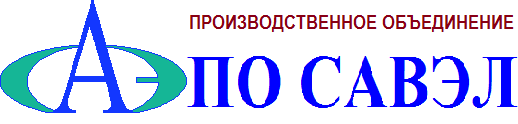 			Для  Договора: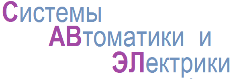 Общество с ограниченной ответственностью «ПО САВЭЛ», именуемое далее ЗАКАЗЧИК в лице директора Долгих Владимира Викторовича, действующего на основании Устава с одной стороны…  Карточка предприятия:ООО «ПО САВЭЛ»142455, Московская обл., Богородский г.о., г. Электроугли, ул. Б. Васильево, д.24ИНН  5031018790  КПП  503101001ОГРН  1035006108521  ОКПО 34892949Р/с:  40702810440000054095ПАО СБЕРБАНК  БИК 044525225К/с:  30101810400000000225Тел. 8-977-437-34-34;  8 (499) 34-678-34 E-mail: info@savel-ing.ru; buh-savel@ya.ru;posavel@yandex.ru; dolgih_v@mail.ru; www.savel-ing.ruДиректор                            В. В. ДолгихМ.П.ООО "ПО САВЭЛ" использует электронный документооборот оператор ЭДО:  АО «ПФ «СКБ Контур» Диадокидентификатор: 2BM-5031018790-503101001-2015033108585709077371Наименование организацииОбщество с ограниченной ответственностью «ПО САВЭЛ» (ООО «ПО САВЭЛ»)Общество с ограниченной ответственностью «ПО САВЭЛ» (ООО «ПО САВЭЛ»)2Юридический (почтовый, фактический) адрес142455, Московская обл., Богородский г.о, г. Электроугли, ул. Большое Васильево, д.24142455, Московская обл., Богородский г.о, г. Электроугли, ул. Большое Васильево, д.243ИННИНН  5031018790ИНН  50310187904КППКПП  503101001КПП  5031010015Дата, место, орган регистрацииОГРН  1035006108521Свидетельство серии 50 № 000841670 выдано 14.04.2003 г. ИФНС России по г. НогинскуОГРН  1035006108521Свидетельство серии 50 № 000841670 выдано 14.04.2003 г. ИФНС России по г. Ногинску6Банковские реквизитыР/счет: 40702810440000054095ПАО СБЕРБАНК г. Москва        БИК 044525225К/счет:  30101810400000000225 Р/счет: 40702810440000054095ПАО СБЕРБАНК г. Москва        БИК 044525225К/счет:  30101810400000000225 7Телефон, сайт, Е-mail+7-977-437-34-34;   +7-(499) 34-678-34       www.savel-ing.ru       E-mail: info@savel-ing.ru,  posavel@yandex.ru, buh-savel@ya.ru,  dolgih_v@mail.ru+7-977-437-34-34;   +7-(499) 34-678-34       www.savel-ing.ru       E-mail: info@savel-ing.ru,  posavel@yandex.ru, buh-savel@ya.ru,  dolgih_v@mail.ru8ОКВЭД-2014 (основной),общероссийский классификатор видов экономической деятельности ОКВЭД-2014 (основной),общероссийский классификатор видов экономической деятельности 26.51   (Производство инструментов и приборов для измерения, тестирования и навигации)9ОКПО,  общероссийский классификатор предприятий и организацийОКПО,  общероссийский классификатор предприятий и организаций3489294910Руководитель: должность, фамилия, имя, отчествоРуководитель: должность, фамилия, имя, отчествоДиректор: Долгих Владимир Викторович